Publicado en Madrid el 23/09/2019 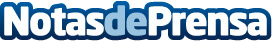 Cristina Beltrán Arquitectos recibe el ‘Premio Europeo a la Gestión y a la Innovación Empresarial’El pasado 13 de septiembre de 2019 La Asociación Europea de Economía y Competitividad (AEDEEC), otorgó su máxima distinción a los profesionales y empresas más destacados a nivel nacional en el acto celebrado en el Centro Cultural de los Ejércitos, de la Gran Vía MadrileñaDatos de contacto:Cristina Beltrán ArquitectosPaseo de la Castellana 141 Planta 19 Madrid www.cristinabeltranarquitectos.com910282758Nota de prensa publicada en: https://www.notasdeprensa.es/cristina-beltran-arquitectos-recibe-el-premio Categorias: Interiorismo Sociedad Madrid Premios Arquitectura http://www.notasdeprensa.es